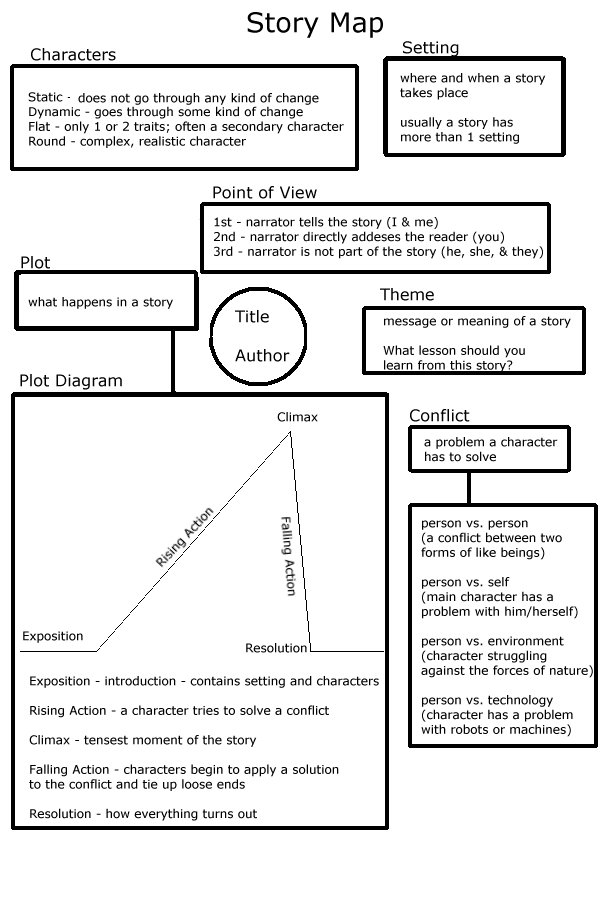 
Example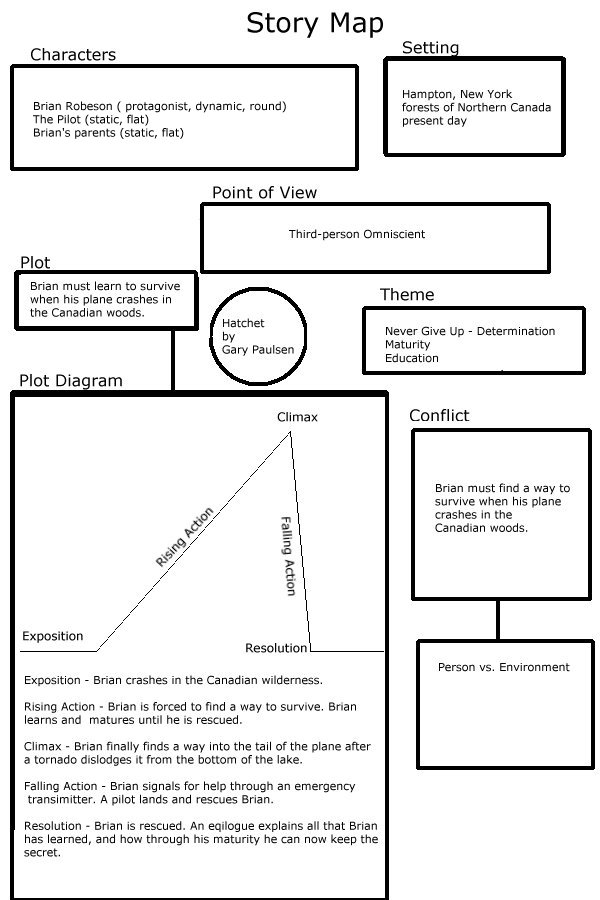 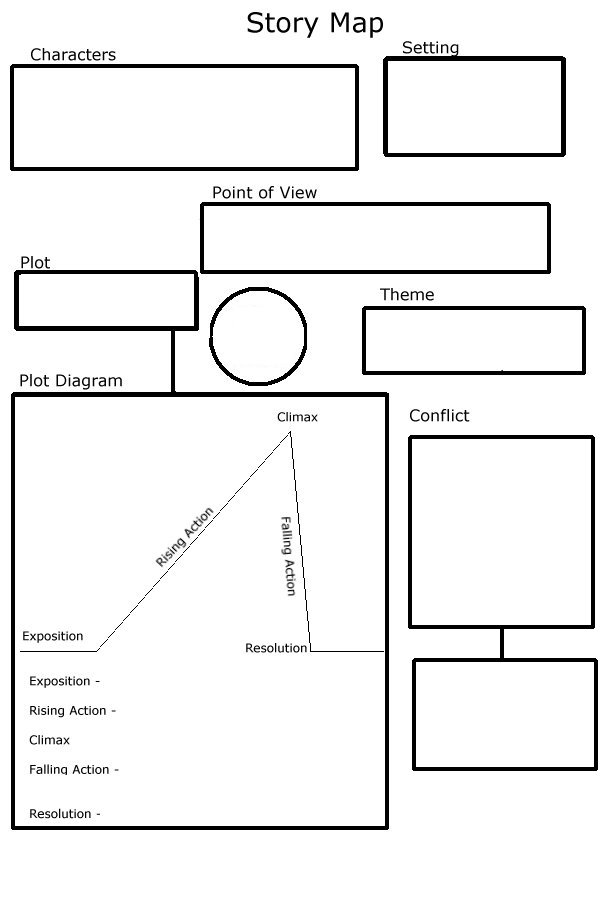 